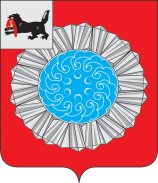 АДМИНИСТРАЦИЯ  СЛЮДЯНСКОГО МУНИЦИПАЛЬНОГО РАЙОНАП О С Т А Н О В Л Е Н И Ег. СлюдянкаОт «21»  декабря 2021 года № 710О внесении изменений в муниципальную программу«Поддержка приоритетных отраслей экономикиСлюдянского муниципального района»на 2019 – 2024 годы, утвержденную постановлениемадминистрации муниципального образованияСлюдянский район №844 от 27.12.2018 года               В целях реализации Стратегии социально-экономического развития Слюдянского муниципального района на период до 2030 года, статьи 14.1 Федерального закона  от 24 июля 2007 года № 209-ФЗ «О развитии малого и среднего предпринимательства в Российской Федерации», руководствуясь статьей 15 Федерального закона № 131-ФЗ от 06 октября 2003 года «Об общих принципах организации местного самоуправления в Российской Федерации», статьями 24, 38, 47, 58 Устава муниципального образования Слюдянский район (новая редакция), зарегистрированного постановлением Губернатора Иркутской области от 30.06.2005 г. № 303-п, администрация Слюдянского муниципального районаПОСТАНОВЛЯЕТ:Внести изменения в муниципальную программу «Поддержка приоритетных отраслей экономики Слюдянского муниципального района» на 2019-2024 годы, утвержденную постановлением администрации муниципального образования Слюдянский район № 844 от 27 декабря 2018 года, изложив ее в новой редакции (прилагается).Признать утратившим силу постановление администрации Слюдянского муниципального района № 601 от 17 ноября 2021 г. «О внесении изменений в муниципальную программу «Поддержка приоритетных отраслей экономики Слюдянского муниципального района» на 2019-2024 годы, утвержденную Постановлением администрации муниципального образования Слюдянский район № 844  от 27 декабря 2018 года.Разместить настоящее постановление на официальном сайте администрации Слюдянского муниципального района по адресу http://www.sludyanka.ru в разделе «Муниципальные программы». Контроль за исполнением настоящего постановления возложить на вице-мэра, первого заместителя мэра Слюдянского муниципального района Ю.Н. Азорина.Мэр Слюдянского муниципального района						 А.Г. ШульцПриложениек постановлению администрацииСлюдянского муниципальногорайона№ 710 от 21 декабря 2021 годаПАСПОРТМУНИЦИПАЛЬНОЙ ПРОГРАММЫ РАЗДЕЛ 1. ХАРАКТЕРИСТИКА ТЕКУЩЕГО СОСТОЯНИЯ СФЕРЫ РЕАЛИЗАЦИИ МУНИЦИПАЛЬНОЙ ПРОГРАММЫМуниципальная программа разработана в соответствии с постановлением администрации Слюдянского муниципального района  от 31 августа 2020 года № 411 «Об утверждении Порядка принятия решений о разработке муниципальных программ Слюдянского муниципального района, их формирования и реализации» и учитывает положения Стратегии социально-экономического развития Слюдянского муниципального района на период до 2030 года.Социально-экономическое положение Слюдянского муниципального районаСлюдянского муниципального района расположено на юге Иркутской области. Район граничит  на севере с Усольским, Шелеховским и Иркутским районами,  на юге, юго-западе и юго-востоке - с Республикой Бурятия. На востоке граница района проходит по акватории озера Байкал.	Площадь территории района составляет 6,3 тыс. кв. км  или 0,8 % территории Иркутской области.На территории Слюдянского района образованы 8 муниципальных образований и межселенная территория оз. Байкал в соответствии с законом Иркутской области «О статусе и границах муниципальных образований Слюдянского района  Иркутской области» от  2 декабря 2004 г. № 72-ОЗ. В состав района входят два города районного подчинения – город Слюдянка (районный центр) и город Байкальск. Расстояние от г. Слюдянки до областного центра г. Иркутска по автомобильной дороге составляет 100 км, по железной дороге – 126 км. Через территорию района проходит Транссибирская железнодорожная магистраль, федеральная автомобильная трасса Москва-Владивосток, Кругобайкальская железная дорога, а также автомобильная дорога, ведущая в Монголию через пограничный пункт п. Монды. Особо следует отметить уникальный природный потенциал района. Лесными землями занято 58,7%  территории района, 31,8 % - водными объектами, в том числе 31,4 % - озеро Байкал. 10,8% земель района, преимущественно лесных, входят в состав Прибайкальского национального парка. Озеро Байкал - уникальное явление на планете, которое включено в список объектов всемирного природного наследия Юнеско.Основные итоги  социально-экономического развитияСлюдянского района за 2015-2017 годыТерритория Слюдянского района до 2014 года представляла собой промышленную зону. Основными предприятиями, осуществляющими вклад в экономику района, были предприятия по производству  целлюлозы, щебня, мрамора, а также железнодорожные и строительные предприятия.После закрытия в 2013 году (годы работы ОАО «Байкальский целлюлозно-бумажный комбинат» 1966-2013 годы) градообразующего предприятия в г. Байкальске, являющегося одним из основных источников поступления налогов в бюджет района и поселения, а также после ряда законодательных изменений, носящих ограничительный характер в части открытия новых промышленных производств практически во всех сферах хозяйствования, стал вопрос о диверсификации экономики района. Одним из ключевых направлений развития территории было определено развитие в рамках «зеленой» экономики, обусловленной вхождением большей части территории Слюдянского района в Центральную экологическую зону Байкальской Природной территории.«Зеленая» экономика определяется как экономика, которая повышает благосостояние людей и обеспечивает социальную справедливость, и при этом существенно снижает риски для окружающей среды и перспективы ее деградации. Важные черты такой экономики — эффективное использование природных ресурсов, сохранение и увеличение природного капитала, уменьшение загрязнения, низкие углеродные выбросы, предотвращение утраты экосистемных услуг и биоразнообразия, рост доходов и занятости.Концепция «зеленой» экономики не заменяет собой концепцию устойчивого развития, а наоборот, достижение устойчивости почти полностью зависит от формирования «правильной» экономики.«Зеленая» экономика будет служить обеспечению занятости населения по 3 направлениям:- «Экономика услуг и экопроизводства» - обеспечение роста экономики за счет сферы туризма и сопутствующих ему отраслей  (гостиничные услуги, общественного питания, транспортных услуг, услуг по организации отдыха, развлечений, оздоровления и др.), а также сельского хозяйства, пищевой промышленности.- Формируемым кластерам – сельскохозяйственным и туристским -  для формирования мер поддержки самозанятых граждан и малого предпринимательства.- Развития «некоммерческого сектора» - социальные и волонтерские проекты.РАЗДЕЛ 2. ЦЕЛЬ И ЗАДАЧИ МУНИЦИПАЛЬНОЙ ПРОГРАММЫ, ЦЕЛЕВЫЕ  ПОКАЗАТЕЛИ  МУНИЦИПАЛЬНОЙ  ПРОГРАММЫ,  СРОКИ РЕАЛИЗАЦИИКонечной целью реализации муниципальной программы является развитие сферы малого и среднего предпринимательства как одного из факторов улучшения отраслевой структуры экономики, социального развития и обеспечения стабильно высокого уровня занятости населения Слюдянского муниципального района, относящейся к стратегической задаче создания условий для работы и бизнеса, направленной на реализацию такой стратегической цели управления и развития всей территории, как повышение качества человеческого капитала и улучшение социально-экономического уровня жизни населения.Достичь стратегической цели невозможно без устойчивого развития предпринимательства в территории, субъекты которого являются основными источниками пополнения бюджетов разных уровней, расходы которых как раз и направляются на удовлетворение социально-экономических запросов населения. Устойчивое развитие предпринимательства в свою очередь, целиком и полностью зависит от сформированных государством и местными органами власти условий для его развития, которые вырабатываются на основании правильно выбранных приоритетных направлений развития, принятых управленческих решений, четкому плану мероприятий по их реализации, реализуемых, в том числе посредством исполнения мероприятий муниципальных программ.Задачами программы являются:1. Оказание поддержки и содействия развитию малого и среднего предпринимательства2. Создание условий для развития устойчивого туризма.Реализация мероприятий настоящей муниципальной программы на период до 2024 года направлена на решение поставленных задач и достижение поставленной цели. Сведения о составе и значениях целевых показателей муниципальной программы представлены в приложении 3 к муниципальной программе. Срок реализации муниципальной программы 2019 – 2024 годы.РАЗДЕЛ 3. ОБОСНОВАНИЕ ВЫДЕЛЕНИЯ ПОДПРОГРАММДля достижения заявленной цели и решения поставленных задач в рамках настоящей муниципальной программы предусмотрена реализация 
2 подпрограмм (Приложения 1, 2):1. «Экономическое стимулирование бизнес среды в Слюдянском муниципальном районе».2.  «Развитие туризма в Слюдянском муниципальном районе».Предусмотренные в рамках каждой из подпрограмм системы целей, задач и мероприятий в комплексе наиболее полным образом охватывают весь диапазон заданных приоритетных направлений экономического развития и в максимальной степени будут способствовать достижению целей и конечных результатов настоящей муниципальной программы.РАЗДЕЛ 4. АНАЛИЗ РИСКОВ РЕАЛИЗАЦИИ МУНИЦИПАЛЬНОЙ ПРОГРАММЫ И ОПИСАНИЕ МЕР УПРАВЛЕНИЯ РИСКАМИ РЕАЛИЗАЦИИ МУНИЦИПАЛЬНОЙ ПРОГРАММЫАнализ рисков, снижающих вероятность полной реализации муниципальной программы и достижения поставленных целей и решения задач, позволяет выделить внутренние (эндогенные) риски и внешние (экзогенные) риски.Внутренние риски.1) Риск обеспечения финансирования муниципальной программы не в полном объеме, который возникает вследствие значительной продолжительности программы. При этом, учитывая сложившуюся систему трехлетнего бюджетного планирования и наличие значительных финансовых резервов государства, риск сбоев в реализации муниципальной программы в результате недофинансирования можно считать минимальным. Оценка данного риска - риск низкий.2) Институциональный риск - риск несвоевременного принятия отдельных мер государственного регулирования в сфере реализации муниципальной программы.Качественная оценка данного риска - риск средний. При этом данный риск является критическим для реализации муниципальной программы.Внешние риски.1) Экономические риски, которые подразумевают влияние возможной нестабильной экономической ситуации в стране, экономического кризиса и прочих факторов на показатели эффективности реализации муниципальной программы.В целях управления рисками реализации муниципальной программы в нее включены мероприятия, направленные на обеспечение надежности и эффективности реализации муниципальной программы в целом, подпрограмм и областных целевых программ, повышение эффективности внутреннего контроля и соответствие федеральным законам.Управление рисками реализации муниципальной программы будет осуществляться на основе:проведения мониторинга угроз развития Слюдянского муниципального района, выработки прогнозов, решений и рекомендаций в сфере управления социально-экономическим развитием муниципального образования Слюдянский район;подготовки и представления ежегодного доклада о ходе и результатах реализации муниципальной программы, который при необходимости будет содержать обоснования и предложения о ее корректировке.Минимизация указанных рисков может быть достигнута за счет реализации мероприятий по повышению эффективности муниципальной поддержки приоритетных направлений развития экономики, в том числе повышению инвестиционной привлекательности и созданию новых точек роста, ориентированных на производство продукции и оказание услуг.РАЗДЕЛ 5. РЕСУРСНОЕ ОБЕСПЕЧЕНИЕ МУНИЦИПАЛЬНОЙ ПРОГРАММЫОбщий объем финансирования муниципальной программы с 2019 по 2024 год составляет 4 096 310,00 рублей, в том числе по годам:2019 год –306 800 рублей;2020 год –2 553 390 рублей;2021 год –496 120 рублей;2022 год –260 000 рублей;2023 год –240 000 рублей;2024 год –240 000 рублей.Финансирование муниципальной программы осуществляется за счет средств местного бюджета.Объем финансирования муниципальной программы за счет средств  бюджета Слюдянского муниципального района ежегодно уточняется в соответствии с законом о местном бюджете на соответствующий финансовый год и на плановый период.Направление и объемы финансирования муниципальной программы представлены в приложении 4 к настоящей муниципальной программе. РАЗДЕЛ 6. ОЖИДАЕМЫЕ КОНЕЧНЫЕ РЕЗУЛЬТАТЫ РЕАЛИЗАЦИИ МУНИЦИПАЛЬНОЙ ПРОГРАММЫНепосредственным образом на степень достижения поставленных в рамках настоящей муниципальной программы целей, задач и результатов будут оказывать влияние итоги реализации 2 (двух) подпрограмм, которые входят в состав данной  муниципальной программы.Реализация муниципальной программы должна обеспечить:- активизацию мер по стимулированию развития малого и среднего предпринимательства;- активное участие общественных организаций предпринимателей в создании и развитии региональной инфраструктуры поддержки малого и среднего предпринимательства;- предоставление мер муниципальной поддержки малого и среднего предпринимательства в приоритетных для муниципального района областях, соответствующих стратегическим приоритетам, целям и задачам муниципального района;- повышение доступности информации в сфере малого и среднего предпринимательства;- снижение безработицы, обеспечение занятости молодежи, а также другого трудоспособного населения территории;- повышение благосостояния населения, снижение общей социальной напряженности в районе;- насыщение потребительского рынка товарами и услугами, удовлетворение потребительского спроса населения.Основными ожидаемыми результатами муниципальной программы в количественном выражении должны стать:1) Рост количества субъектов малого предпринимательства на 1 тыс. населения к 2024 году до 29,1 ед.2) Ежегодное увеличение туристического потока и достижение его к 2024 году– 350 тыс. чел.Вице-мэр, первый заместитель мэраСлюдянского муниципального района					Ю.Н. Азорин          Приложение 1 кмуниципальной программе«Поддержка приоритетных отраслей экономикиСлюдянского муниципального района» ПАСПОРТ ПОДПРОГРАММЫ 1РАЗДЕЛ 1. ХАРАКТЕРИСТИКА ТЕКУЩЕГО СОСТОЯНИЯ МАЛОГО И СРЕДНЕГО ПРЕДПРИНИМАТЕЛЬСТВА В СЛЮДЯНСКОМ РАЙОНЕМалый и средний бизнес в Российской Федерации, будучи новым экономическим явлением 25 лет назад, в настоящее время состоялся и является важнейшим способом ведения предпринимательской деятельности.В масштабах страны малые и средние предприятия - это 5,6 млн. хозяйствующих субъектов, рабочие места для 18 млн. граждан. Около одной пятой валового внутреннего продукта Российской Федерации.В Российской Федерации сформированы нормативно-правовые и организационные основы государственной поддержки малого и среднего предпринимательства.Вместе с тем вклад малого и среднего предпринимательства в общие экономические показатели в Российской Федерации существенно ниже, чем в большинстве не только развитых, но и развивающихся стран. Малое и среднее предпринимательство в Российской Федерации - это в первую очередь микробизнес (95,5 процента общего числа субъектов малого и среднего предпринимательства). Число средних предприятий сравнительно невелико. Аналогичная тенденция прослеживается и в Слюдянском районе.По состоянию на 01.01.2018 г. фактически осуществляют деятельность по данным Единого реестра субъектов малого и среднего предпринимательства, представленного ФНС,  328 юридических лиц (к 318 субъектам аналогичного периода прошлого года - темп роста 103%) и 797 индивидуальных предпринимателей (к 771 субъектам аналогичного периода прошлого года - темп роста 103,4%). В 2017 году впервые за три года темп роста количества индивидуальных предпринимателей показал положительную динамику. В 2020 году по состоянию на 01 января количество зарегистрированных на территории Слюдянского района юридических лиц составило 312 субъектов (к 331 субъекту аналогичного периода прошлого года – темп роста составил 94%) и 769 индивидуальных предпринимателей (к 824 субъектам прошлого периода – темп роста 93%). Таким образом, общее количество субъектов малого и среднего предпринимательства в 2017 году составляло 1125 ед., из которых 3 относились к средним предприятиям, 34 к малым и 1088 к микро предприятиям (ЮЛ и ИП).По состоянию на 01.01.2020 года общее количество субъектов малого и среднего предпринимательства составило уже 1081 единицу, что на 44 субъекта меньше, чем в 2017 году и на 74 единицы меньше, чем зарегистрированных в Реестре по состоянию на 01.01.2019 года.Основное количество малых и средних предприятий (ЮЛ и ИП) в 2017 году сосредоточено в сфере оказания услуг торговли –45 %, в сфере транспортировки и хранения – 10 %, на обрабатывающем производстве  – 7 %, в строительстве – 6 %, в деятельности гостиниц и предприятий общественного питания – 6 %. Однако по состоянию на 01.01.2020 года сосредоточение предприятий малого и среднего бизнеса выглядит таким образом: в сфере оказания услуг торговли  - 44%, в сфере транспортировки и хранения – 9%, на обрабатывающем производстве – 5%, в строительстве – 8%, в сфере деятельности гостиниц и предприятий общественного питания – 8%.Отраслевое распределение предприятий малого и среднего бизнеса составлено на основе нового классификатора ОКВЭД-2, вступившего в силу с 11 июля 2016 года.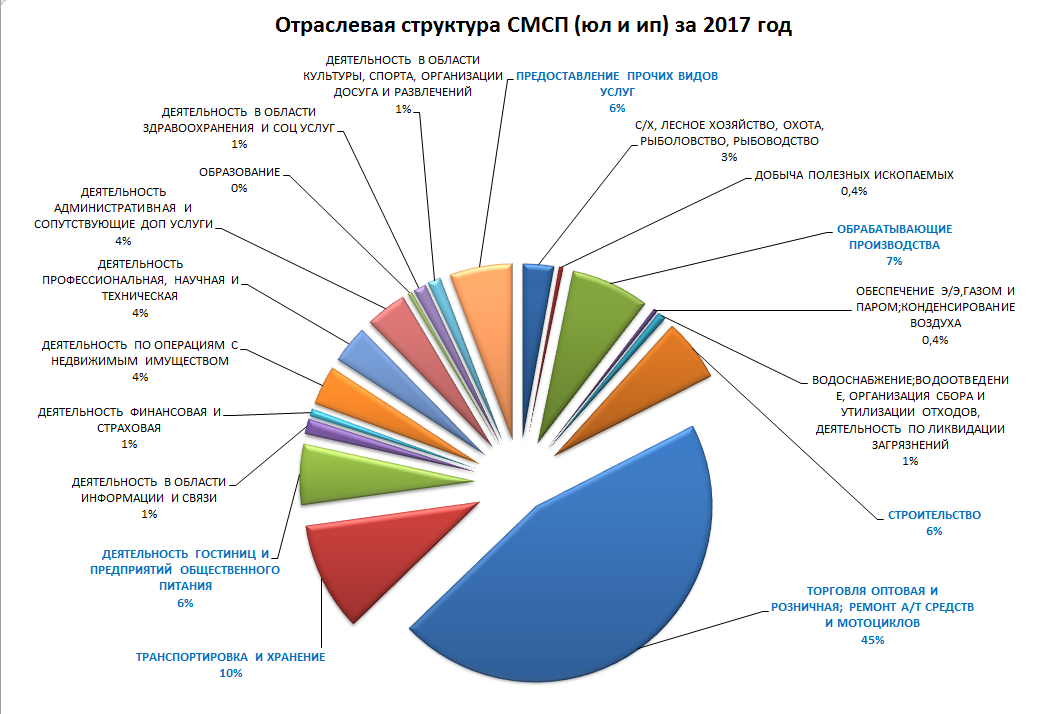 Численность занятых в сфере малого предпринимательства составляет 3419 человек (в том числе по ИП). Доля занятых в  малом бизнесе от общего количества занятых в экономике составляет  – 26,1 %.Налоговые поступления в бюджет района по специальным режимам налогообложения от субъектов малого и среднего предпринимательства в 2017 году составили в бюджете муниципального района 24,769 млн. рублей, или  11,8 % всех налоговых и неналоговых доходов бюджета (к 16,533 млн. рублей или  8,1 % аналогичного периода прошлого года). Рост налоговых поступлений связан с зачислением с 01 января 2017 года 30 % налоговых отчислений от налогов, взимаемых в связи с применением упрощенной системы налогообложения субъектами предпринимательской деятельности в бюджеты районов 2 уровня.  Таким образом, темп роста налоговых поступлений по специальным режимам налогообложения от субъектов малого и среднего бизнеса составил 150 % (или 99,4 % без учета отчислений от УСН). Выручка малого бизнеса (ЮЛ) в 2017 году составила 1814,64 млн. рублей к 1779,06  млн. руб. аналогичного периода прошлого года, таким образом, темп роста составил 102 %. На протяжении ряда лет администрацией муниципального района проводится политика в области развития в целом малого и среднего предпринимательства, а также с 2020 года (с вступлением в силу Закона Иркутской области № 45-ОЗ от 29.05.2020 года «О введении в действие специального налогового режима «Налог на профессиональный доход» на территории Иркутской области») для физических лиц, не являющихся индивидуальными предпринимателями и применяющих специальный налоговый режим «налог на профессиональный доход», направленная на обеспечение реализации целей и принципов, установленных Федеральным законодательством.  По состоянию на конец 2020 года по данным Межрайонной инспекции Федеральной налоговой службы № 19 по Иркутской области на территории Слюдянского муниципального района зарегистрировано 180 физических лиц, не являющихся индивидуальными предпринимателями и применяющих специальный налоговый режим «налог на профессиональный доход» (самозанятых граждан). Данный факт свидетельствует о популярности данного спецрежима на территории.Плюсы самозанятости для граждан и индивидуальных предпринимателей заключаются в простой регистрации, легальности, официальном доходе, низкой налоговой ставке, наличии льгот, отсутствии необходимости уплаты фиксированных взносов и ведения бухгалтерского и налогового учета.Оказание финансовой поддержки субъектам малого и среднего  предпринимательства осуществлялась Министерством экономического развития Иркутской области в 2017 году только по монопрофильным городам, в связи с этим субсидии в Слюдянском районе были предоставлены только г. Байкальску в размере     694 630,00  руб., таким образом, с учетом софинансирования общая сумма предоставленных субсидий составила 731 630,00 рублей на субсидирование части затрат субъектов социального предпринимательства. Освоение составило 100 %, всего финансовая поддержка  в 2017 году оказана  2 СМСП г. Байкальска. В рамках  муниципальной программы «Развитие  малого и среднего предпринимательства в Байкальского МО в период 2017 года» за реализацию программы 2016 года создано 52 рабочих места, в 2018 году  планируется  создать 4 рабочих места в рамках заключенного соглашения.Помимо грантовой поддержки, финансовая поддержка предпринимателей Слюдянского района осуществлялась посредством предоставления микро займов Микрофинансовыми организациями: «Фонд поддержки малого и среднего предпринимательства Байкальского муниципального образования» и «Фонд микрокредитования и поддержки субъектов малого и среднего предпринимательства Слюдянского района», предоставляющие денежные средства на льготных условиях по сниженным процентным ставкам. Общее количество выданных займов составляет 68, на общую сумму 49,0845 млн. руб.Для оказания имущественной поддержки на территории района разработан перечень муниципального имущества, подлежащего передаче в аренду субъектам малого и среднего предпринимательства и организациям, образующим инфраструктуру поддержки субъектов малого и среднего предпринимательства, утвержденный решением Думы Слюдянского муниципального района от 26.11.2020 года № 40 - VII рд. По состоянию на 01.01.2018 года в Перечень муниципального имущества в целях предоставления его во владение и (или) пользование на долгосрочной основе субъектам малого и среднего предпринимательства и организациям образующим инфраструктуру поддержки субъектов малого и среднего предпринимательства было включено 9 объектов имущества площадью 277,3 кв.м. В аренду предоставлено 7 объектов общей площадью 241,9 кв.м. С каждым годом идет тенденция уменьшения объектов перечня в связи с правом субъектов предпринимательства преимущественного права выкупа арендуемых объектов.Консультационная поддержка малому и среднему бизнесу осуществлялась в рамках деятельности Ассоциации «Некоммерческое партнерство «Центр содействия предпринимательству Слюдянского района». По итогам работы  за 2017 год за получением информационно – консультационных услуг обратилось 74 субъектов малого предпринимательства, для получения прочих услуг – 12 субъекта. Таким образом, общее количество обратившихся субъектов малого и среднего предпринимательства составило 86 человек. Также в районе осуществляет деятельность Координационный совет в области развития малого,  среднего предпринимательства и туризма при мэре Слюдянского муниципального района, так в 2017 году было проведено 3 заседания и 8 заседаний рабочей группы по туризму при Координационном совете.По итогам заседания Координационного совета были одобрены и рекомендованы к принятию разработанные администрацией района Методические рекомендации для организаций и индивидуальных предпринимателей, осуществляющих свою деятельность в сфере потребительского рынка и транспорта в целях организации доступной среды для маломобильных групп населения и туристов, а также были рассмотрены ходатайства о защите прав и интересов предпринимателей, по итогам которых были подготовлены обращения к региональному бизнес омбудсмену. В целом, Совет является консультативно-совещательным органом, созданным в целях:-	содействия развитию (создание условий для развития) малого и среднего предпринимательства  в Слюдянском муниципальном районе.-	Объединения усилий административных, финансовых и контролирующих институтов в целях развития предпринимательства и туризма.Проблемы комплекса на момент принятия программы1. Рост уровня неформальной занятости в сфере малого и среднего предпринимательства, что связано в первую очередь со сложными процедурами государственного регулирования, административным давлением, высоким уровнем финансовой нагрузки. 2. Неравномерное развитие малого и среднего бизнеса на территории района, особенно между сельскими и городскими поселениями.3. Не решен вопрос доступа малых и средних предприятий к финансовым ресурсам для целей развития бизнеса (проблемы доступа к кредитным ресурсам банков).4. Недостаточное внимание к специфике деятельности малого и среднего бизнеса при разработке и реализации регуляторных решений снижает уровень доверия предпринимателей к государству, создает дополнительные стимулы к уходу бизнеса в теневой сектор экономики, нивелирует положительные эффекты от реализации мер государственной поддержки. 5. Ведение предпринимательской деятельности в условиях природоохранных ограничений. Федеральным законом от 28 июня 2014 года № 181-ФЗ «О внесении изменений в отдельные законодательные акты Российской Федерации» установлено, что на Байкальской природной территории проектная документация планируемых к строительству или реконструкции объектов подлежит обязательной государственной экологической экспертизе. В связи с этим на территории всего Слюдянского района  за исключением территории Быстринского муниципального образования, сокращена  выдача разрешений на строительство объектов. Проведение государственной экологической экспертизы, которая осуществляется только в Федеральной службе по надзору в сфере природопользования в г. Москва, увеличивает стоимость и, по оценке Минстроя России, на 180 дней сроки строительства объектов, в том числе и социальных (социальные объекты служат дополнительным фактором привлечения молодых кадров- потенциальных работников). В результате, с момента подготовки проекта до получения разрешения на строительство проходит минимум 450 дней, при этом согласно стандарту по созданию благоприятных условий ведения предпринимательской деятельности срок прохождения всех процедур в 2014 году должен составлять 200 дней, а в 2018 году – 56 дней.Кроме того, в настоящее время дополнительные средства на проведение экологической экспертизы в бюджете Иркутской области и в местных бюджетах поселений и района не предусмотрены. При этом многие коммерческие, социальные и инфраструктурные объекты, необходимые для реализации благоприятных условий для развития предпринимательства, подлежащие обязательному проведению экологической экспертизы, объективно не представляют угрозу для экологии Байкальской природной территории и оз. Байкал.В целом, введение государственной экологической экспертизы на всей Байкальской природной территории стало дополнительным административным барьером и значительно снизило инвестиционную привлекательность Слюдянского района в частности и Иркутской области в целом.6. Запущенное состояние многих сельскохозяйственных земель – потенциальных площадок для развития новых инвестиционных проектов в связи с многолетним отсутствием организованного ведения сельского хозяйства в территории (территория специализировалась на развитии промышленности). 7. Низкая инновационная и инвестиционная активность малых и средних предприятий.8. В связи с принятыми изменениями в Федеральный закон от 22.07.2008 № 159-ФЗ «Об особенностях отчуждения недвижимого имущества, находящегося в государственной собственности субъектов Российской Федерации или в муниципальной собственности и арендуемого субъектами малого и среднего предпринимательства, и о внесении изменений в отдельные законодательные акты Российской Федерации», в части введения бессрочного действия преимущественного права на выкуп арендуемого имущества, стало невозможным предоставление имущественной поддержки органами государственной власти, органами местного самоуправления субъектам малого и среднего предпринимательства в виде предоставления имущества в аренду, безвозмездное пользование, так как ресурсы материально-технической базы, в особенности  органов местного самоуправления, не безграничны.9. Повышение процента отчислений во внебюджетные фонды и предполагаемый их дальнейший рост.   С учетом социально-экономических и внешнеэкономических условий возникает необходимость определения долгосрочной позитивной программы деятельности в сфере развития малого и среднего предпринимательства.Немаловажной задачей будет являться легализация предпринимательской деятельности. Важно продемонстрировать все плюсы ведения предпринимательской деятельности в правовом поле. Легализация бизнеса - это не только определенные гарантии со стороны государства, но и возможности для развития бизнеса. Работать легально предпринимателю будет выгодно в том случае, если его взаимодействие с регулирующими органами сведется к минимуму, а между бизнесом и государством установятся доверительные отношения.Основные принятые меры поддержки комплекса на всех уровнях властиЛюбые негативные изменения в экономике в первую очередь бьют по субъектам малого предпринимательства, поэтому они нуждаются в особенной защите и поддержке со стороны государства, в этих целях были приняты следующие меры поддержки: 1. Снижение избыточных требований для бизнеса:- Предупреждение вместо административного штрафа для малого и среднего бизнеса, если  правонарушение было совершено впервые, предусмотренное Федеральным законом от 03.07.16 № 316-ФЗ и вступившее в силу с 04.07.2016 года. - «Надзорные каникулы» с 1 января 2016 года, освобождающие малые компании от большинства плановых проверок на три года (до 31.12.2018 г), которые регулирует Федеральный закон от 26 декабря 2008 г. № 294-ФЗ «О защите прав юридических лиц и индивидуальных предпринимателей при осуществлении государственного контроля (надзора) и муниципального контроля"2. Обеспечение предсказуемой налоговой политики в отношении малых предприятий:- Налоговые каникулы и дифференцированные ставки:предоставление «Налоговых каникул» в Иркутской области по ставке 0 %  на протяжении 2-х налоговых периодов действуют в отношении индивидуальных предпринимателей (далее-ИП), применяющих упрощенную либо патентную систему налогообложения и впервые зарегистрировавшихся после 1 января 2016 года. При этом закон распространяется только на предпринимателей, осуществляющих определенные виды деятельности в производственной, социальной, научной сферах, а также в сфере бытовых услуг населению (всего свыше 26 видов услуг).предоставление дифференцированных налоговых ставок в размере 5% для налогоплательщиков, применяющих упрощенную систему налогообложения, в случае, если объектом налогообложения являются доходы, уменьшенные на величину расходов, у которых за отчетный (налоговый) период не менее 70% дохода составит доход от осуществления одного или нескольких видов деятельности на территории Иркутской области, включенных в классы "Растениеводство и животноводство, охота и предоставление соответствующих услуг в этих областях", "Рыболовство и рыбоводство", "Образование", "Деятельность в области здравоохранения и социальных услуг", "Деятельность домашних хозяйств как работодателей; недифференцированная деятельность частных домашних хозяйств по производству товаров и оказанию услуг для собственного потребления".предоставление дифференцированных налоговых ставок в размере 7,5% для налогоплательщиков, применяющих упрощенную систему налогообложения, в случае, если объектом налогообложения являются доходы, уменьшенные на величину расходов, у которых за отчетный (налоговый) период не менее 70% дохода составит доход от осуществления одного или нескольких видов деятельности на территории Иркутской области, включенных в раздел "Обрабатывающие производства", "Строительство", "Деятельность гостиниц и предприятий общественного питания", в подкласс "Разработка компьютерного программного обеспечения, консультационные услуги в данной области и другие сопутствующие услуги", подкласс "Деятельность по обработке данных, предоставление услуг по размещению информации, деятельность порталов в информационно-коммуникационной сети Интернет", группу "Ремонт компьютеров и периферийного компьютерного оборудования", класс "Научные исследования и разработки". Применение пониженных ставок во внебюджетные фонды в 20% вместо 30%  (20% ПФР, 0% ФСС, 0% ОМС) применяется следующими плательщиками взносов, использующими налоговые спецрежимы: ИП на патенте для начисления взносов за работников, занятых в патентной деятельности. Тариф не применяется предпринимателями, сдающими в аренду собственную недвижимость и землю, оказывающими услуги общепита и занимающимися розничной торговлей;    применяющие ЕНВД, предприниматели с лицензией на фармацевтическую деятельность и аптеки; тариф используется только по отношению к персоналу, имеющему право работать в фармацевтической отрасли;    благотворительные организации на УСН;   некоммерческие организации на упрощенной системе налогообложения (далее-УСН), работающие в сфере науки, культуры, искусства, здравоохранения, образования, спорта и соцобслуживания физлиц; тариф не применяется муниципальными и госучреждениями;   предприниматели и организации на УСН, занимающиеся льготируемыми видами деятельности (пищевое, текстильное, швейное, химическое, мебельное производство, обработка древесины, вторсырья, строительство, музейная и библиотечная деятельность, управление недвижимостью и другие, перечисленные в пп. 5 п. 1 ст. 427 НКРФ). Уровень дохода от такой деятельности должен составлять не менее 70% от общего объема доходных поступлений. Этой категории плательщиков коснулось новшество, которое применяется с 01.01.2017 г.: когда годовой доход превысит 79 млн. рублей, право на пониженные тарифы страховых взносов утрачивается, а взносы придется пересчитать по общей ставке 30% с самого начала отчетного года. Деятельность перечисленных плательщиков страховых взносов должна также отвечать требованиям, указанным в пунктах 4-10 статьи 427 НК РФ.- Увеличение порогового размера дохода для применения УСН (150 млн. рублей);- Продление действия единого налога на вмененный доход (далее- ЕНВД) до 01.01.2021 года;- Освобождение самозанятых граждан, осуществляющих некоторые виды деятельности на период 2017-2018 годов от обложения налогом на доход и от уплаты страховых взносов при подаче уведомления в налоговый орган.3. Расширение имущественной, финансовой и информационно-консультационной поддержки субъектов малого и среднего предпринимательства (далее - субъекты МСП) посредством предоставления ресурсной поддержки предприятиям на разных стадиях развития:- Расширение доступа к закупкам (Доля закупок муниципальными органами Слюдянского района у субъектов малого предпринимательства в 2017 году по конкурентным процедурам составила 21,32 %);- Обеспечение МСП доступными кредитными ресурсами: Программа 6,5- стимулирование кредитования субъектов МСП, реализующих проекты в приоритетных отраслях, которая фиксирует процентную ставку по кредитам в сумме не менее 10 млн рублей для малых предприятий на уровне до 10,6% годовых, для средних предприятий – до 9,6%;Кредиты по сниженным процентам, предоставляемые  Фондом микрокредитования Иркутской области, местными микрофинансовыми организациями,Программа поручительства, предоставляемая областным Гарантийным фондом- Программа «Инвестиционный лифт» предоставляющая финансовую поддержку субъектам МСП, деятельность которых направлена на производство высокотехнологичной наукоемкой экспортоориентированной продукции;- Грантовая поддержка МСП в моногородах; - Инфраструктурная поддержка: МФЦ для бизнеса, АО «Корпорация МСП», Фонд «Центр поддержки предпринимателей Иркутской области», «Фонд развития промышленности Иркутской области», Региональный Центр инжиниринга, Центр кластерного развития Иркутской области, Центр сертификации, стандартизации и испытаний Иркутской области, Ассоциация НП «Центр содействия предпринимательству Слюдянского района».  Риски внешней среды среднесрочной и долгосрочной перспективы - Увеличение страховых взносов с 2020 года до 34% с 30%.- Прекращение действия с 2019 года  «Надзорных каникул» - возобновление плановых проверок.- Завершение действия с 2021 «Налоговых каникул» - возврат ИП на ставку15% по УСН «доходы минус расходы» со ставки 0% и с 0% на 6% для ИП, использующий патентую систему.- Отмена ЕНВД с 2021 года.- Исчисление налога на имущество организаций в Иркутской области, предусматривающий установку максимальной налоговой ставки в размере 2 % от кадастровой стоимости трех категорий объектов (административно-деловые и торговые центры, нежилые помещения, которые в соответствии с кадастровыми паспортами или документами технического учета предусматривают  размещение офисов, торговых объектов, объектов общественного питания и бытового обслуживания, либо которые фактически используются для этого в  жилых домах), начиная с 1 января 2018 года по проекту Закона Иркутской области.- Снижение доли невозвратных видов поддержки (субсидии на развитие бизнеса) в общем объеме средств, выделяемых в рамках программ поддержки малого и среднего предпринимательства, в пользу развития рыночных инструментов поддержки (микрозаймов и поручительств) (кроме субсидирования малых форм хозяйствования на селе, социального предпринимательства и высокотехнологичного предпринимательства).- Ужесточение природоохранного законодательства для развития малого и среднего предпринимательства в Центральной экологической зоне Байкальской природной территории, где введен запрет на ведение хозяйственной деятельности за исключением мест расположения особой экономической зоны туристско-рекреационного типа. Данные законодательные акты продляют перечень проблем, увеличивая риски реализации инвестиционных проектов, что создает неблагоприятный инвестиционный климат и является препятствием для развития территории.Одним из ключевых направлений развития территории будет реализовываться в рамках развития «зеленой» экономики, обусловленной вхождением большей части территории Слюдянского района в Центральную экологическую зону Байкальской Природной территории. Мероприятия подпрограммы рассматриваются как одни из возможных механизмов, которые позволят скоординировать действия органов власти всех уровней, представителей предпринимательского сообщества и организаций инфраструктуры поддержки и обеспечить на этой основе соответствие принимаемых мер ожиданиям бизнеса и общества в целом по отношению к созданию благоприятных и комфортных условий для реализации предпринимательского потенциала граждан на пути развития устойчивой «правильной» экономики.РАЗДЕЛ 2. ЦЕЛЬ И ЗАДАЧИ ПОДПРОГРАММЫ, ЦЕЛЕВЫЕ ПОКАЗАТЕЛИ ПОДПРОГРАММЫ, СРОКИ РЕАЛИЗАЦИИЦелью Подпрограммы 1 является содействие развитию и поддержка субъектов малого и среднего предпринимательства (далее – СМСП).Задачи подпрограммы 1:1. Совершенствование системы получения СМСП, в том числе физическими лицами, не являющимися индивидуальными предпринимателями и применяющими специальный налоговый режим «Налог на профессиональный доход», организационной, методической, консультационной и информационной поддержки.2. Популяризация малого и среднего предпринимательства, в том числе популяризация деятельности физических лиц, не являющихся индивидуальными предпринимателями и применяющих специальный налоговый режим «Налог на профессиональный доход». Итогом реализации подпрограммы станет улучшение предпринимательской среды и рост количества субъектов малого предпринимательства, что соответственно приведет к росту выручки и налоговых отчислений в бюджеты всех уровней.Сведения о составе и значениях целевых показателей Подпрограммы 1 представлены в приложении 3 к настоящей Подпрограмме. Срок реализации Подпрограммы: 2019 – 2024 годы.РАЗДЕЛ 3. ОСНОВНЫЕ МЕРОПРИЯТИЯ ПОДПРОГРАММЫМероприятия Подпрограммы 1 направлены на реализацию поставленных в подпрограмме цели и задач и распространяются на все субъекты МСП, в том числе и   физических лиц, не являющихся индивидуальными предпринимателями и применяющих  специальный налоговый режим «Налог на профессиональный доход». План мероприятий подпрограммы с указанием источников финансирования, вида и размера расходов бюджета, основных видов товаров, работ и услуг, приобретение, выполнение или оказание которых необходимо для осуществления мероприятий, представлен в приложении 4 к настоящей Подпрограмме.РАЗДЕЛ 4. ОЖИДАЕМЫЕ КОНЕЧНЫЕ РЕЗУЛЬТАТЫ РЕАЛИЗАЦИИ МУНИЦИПАЛЬНОЙ ПОДПРОГРАММЫОжидаемыми результатами реализации настоящей муниципальной подпрограммы являются:1. Доля налоговых поступлений по специальным режимам налогообложения от субъектов малого и среднего предпринимательства в налоговых Слюдянского муниципального района к 2024 году достигнет 14 %.2.Оборот продукции (работ, услуг) производимой малыми предприятиями к 2024 году составит 2 317,1 млн. рублей.3. Количество субъектов малого и среднего предпринимательства, которым была оказана поддержка некоммерческой организацией, в том числе физических лиц, не являющихся индивидуальными предпринимателями и применяющих специальный налоговый режим «Налог на профессиональный доход»,  к 2024 году достигнет 115 ед.4. Количество субъектов малого и среднего предпринимательства, в том числе физических лиц, не являющихся индивидуальными предпринимателями и применяющих специальный налоговый режим «Налог на профессиональный доход», принявших участие в мероприятиях к 2024 году достигнет 250 ед.Начальник Управления социально-экономического развития администрацииСлюдянского муниципального района                                                            О.В. Проворова Приложение 2 кмуниципальной программе«Поддержка приоритетных отраслей экономики Слюдянского муниципального района»ПАСПОРТ ПОДПРОГРАММЫ 2РАЗДЕЛ 1. ХАРАКТЕРИСТИКА ТЕКУЩЕГО СОСТОЯНИЯ СФЕРЫ ТУРИЗМАСлюдянский район как один из трех территорий Прибайкалья является одним из перспективнейших территорий Иркутской области для развития туристкой индустрии.Создание полноценной инфраструктуры туризма на побережье озера Байкал планируется посредством формирования системы туристско-рекреационных кластеров в ключевых туристских дестинациях Иркутской области (в первую очередь, это Иркутский район, Ольхонский район, Слюдянский район, г. Иркутск) – под единым названием «Байкальское созвездие».  Одной из ключевых целей создания системы туристско-рекреационных кластеров  является создание полноценной инфраструктуры туризма на побережье озера Байкал.  Территория Слюдянского района входит в кластер под туристским брендом «Южное Прибайкалье» с одноименным названием подкластера.В настоящее время определяются географические границы подкластера «Южное Прибайкалье», а также обозначаются центры притяжения туристов в его пределах на основе анализа пространственного расположения основных транспортных коммуникаций, цепочки населенных пунктов, представляющих интерес для туристов, временных затрат на дорогу, расположения относительно соседствующих стран и регионов, основных поставщиков туристов. Для установления границ туристского подкластера учитывается расстояние между основными центрами притяжения туристов- дестинациями. При этом данное расстояние должно быть оптимальным для перемещения туристов различными видами транспорта, временных затрат потраченных на путь и физиологическими качествами человека по преодолению расстояний.Параллельно проводится работа по идентификации туристского потенциала подкластера, проводится анализ имеющихся туристских ресурсов (природно-климатические, социально-экономические, культурно-исторические), выявляется потенциал развития в сравнении со схожими территориями.Проведена  работа по обоснованию наиболее распространенных видов туризма, являющихся базой подкластера, которые будут являться специализацией Южного Прибайкалья как комплексной туристкой дестинаций.  Определяются основные туристские продукты подкластера. Также необходимо сформулировать структуру поставщиков специализированных туристских услуг, так как каждый из видов туризма предполагает качественно разный состав поставщиков.Функционирование туристского подкластера невозможно при отсутствии или недостаточном уровне развития инфраструктуры кластера и самого подкластера, при этом задача создания качественной общей инфраструктуры (инженерной, транспортной, коммуникационной, энергетической, социальной  инфраструктуры), обеспечивающей нормальную жизнедеятельность туристической территории, должна решаться в составе государственных задач с привлечением средств, механизмов и усилий федеральной и областной власти, а также в рамках исполнения задач органов местного самоуправления муниципального района и поселений при исполнений полномочий по решению вопросов местного значения, в том числе полномочия по созданию условий для развития туризма.Южное Прибайкалье, обрамленное своеобразным естественным экологическим природным каркасом из естественного ландшафта гор с одной стороны и озером Байкал с другой стороны, обладает достаточным потенциалом для формирования полноценного туристского центра.Выгодное экономико-географического положения Слюдянского района связано с размещением на побережье озера Байкал  и Транссибирской железнодорожной магистрали, на федеральной автомобильной дороге Р-258 «Байкал», и на двух вспомогательных планировочных осях- автодороги А-333 «Култук-Монды- до границы с Монголией» и Кругобайкальской железной дороге. Такое положение определяет значительный туристско-рекреационный потенциал развития территории. Наличие транспортных артерий федерального значения, сосредоточение равноудаленных природных объектов (объектов туристического показа) в пределах стокилометровой зоны с центром притяжения озером Байкал, наличие рекреационной обеспечивающей инфраструктуры на территории Слюдянского района (КОС г. Слюдянки (2 объекта), г. Байкальска, р.п.Култук, п.ж/д.ст. Ангосолка), обладание большим количеством уникальных природных и антропогенных объектов туристского показа, внесенных в Единый государственный реестр объектов культурного наследия народов РФ, из них 1 объект, комплекс Кругобайкальской железной дороги, поставлен на государственную охрану федерального значения, все это является предпосылками формирования крупных туристских продуктов международного уровня для широкого круга целевой аудитории туристской общественности. Для того чтобы территория стала субъектом конкуренции на рынке туризма, она должна стать стратегическим объектом, обладающим рядом преимуществ, которые бы стали ее драйвером развития и продвижения на рынок мирового или внутреннего туризма.В связи с этим необходима реализация ряда мероприятий, направленных на формирование конкурентных преимуществ территории Южного Прибайкалья и его правильным позиционированием.Анализ туристского потока по экспертным данным показал, что поток туристов, посетивших Слюдянский район, составил 231 081 человек в 2017 году к 249 597человек 2016 года, т.о. темп роста составил 92,6%,  из них по оценочным данным, количество диких туристов составило 19000 человек, количество туристов посетивших КБЖД 56 000 человек, количество туристов, прибывших на территорию района с 1-дневным пребыванием, в т.ч. на событийные мероприятия и горнолыжный курорт составило 119 415 чел., туристов, воспользовавшихся услугами по размещению в коллективных средствах размещения составило  31 090 чел., что составляет 13,5% от числа всех прибывших туристов на территорию.Общее снижение туристского потока в территорию связано с ремонтными работами подъемника на горнолыжном курорте, которые длились 4 месяца с 25.06-31.10 (потери составили порядка 9% от общего тур потока). В месте с тем, отмечен рост туристского потока на КБЖД, который составил 22,3%. В разрезе сезонного анализа туристского потока, наибольшее количество прибытий было в июле (14,75%), марте (12,34%), январе (12,82%), феврале (11,89%), августе (9,7%), июне (9,66%). Мертвым сезоном стали октябрь (2,1%) и ноябрь (1,35%). Таким образом, туристские прибытия распределены наибольшим образом в зимний и летний периоды с наибольшим уклоном в первую половину года.  Основной организованный  поток генерируется в зимний период  горнолыжным курортом гора Соболиная, в летний период  Кругобайкальской железной дорогой, в меньшей степени объектами притяжения являются горные отроги Хамар-Дабана и дикие пляжи (побережье озера). Объем туристского потока Южного Прибайкалья в 2017 году составляет в объеме туристского потока Иркутской области 14,4%.Объем предоставленных платных услуг по оценочным данным в туристско-рекреационной сфере в муниципальном образовании Слюдянский район  составил  308,9 млн. руб. к 300,1 млн. руб. данных 2016 года, т.о. прирост составил  3% (что составляет 5,5% аналогичного объема Иркутской области). Численность занятых в сфере туризма сохранилась на уровне 2015 года и составляет 565 чел. Доля занятых в туризме от общего количества занятых в экономике района составляет в 2017 году – 4,3 %, что соответствует уровню прошлого года.На территории муниципального образования  Слюдянский район осуществляют свою деятельность 6 туроператоров, зарегистрированных в установленном законом порядке (Байкал ЭкологияТуризм, Байкальская сказка, Аккорд, Диалан Байкал, БГК Гора Соболиная, БайкалТуризм).Администрацией района в рамках Координационного совета в области развития малого, среднего предпринимательства и туризма при мэре Слюдянского муниципального района функционирует рабочая группа по туризму. В рамках заседаний рабочей группы по туризму, ежегодно составляется Событийный календарь Южного Прибайкалья на очередной год, часть мероприятий из которого входят в Региональный и Федеральный Событийный календарь.Созданный Событийный календарь служит одним из основных механизмов всесезонного привлечения туристов на территорию района без создания новых объектов показа.Основные показатели развития туристской деятельности Слюдянского района за пятилетний период (2015-2019 годы)*Расчет произведен по полугодовым показателям, в связи началом ведения Событийного календаря Иркутской области в 2016 году начиная со второго полугодия.  Также, на территории Слюдянского района происходит реализация проекта особой экономической зоны туристско-рекреационного типа «Ворота Байкала». Проект реализуется поэтапно в период 2010-2026 гг. Срок функционирования ОЭЗ до 2055 года. Общая площадь ОЭЗ 756,97 га. Основной специализацией ОЭЗ будет являться: горнолыжный курорт, экологический, водный, лечебно-оздоровительный отдых.В 2017 году была начата совместная работа с Министерством экономического развития Иркутской области по разработке приоритетных региональных проектов развития территорий и проекта «Байкал-великое озеро великой страны», основной целью которого является сохранение уникальной экосистемы озера Байкал, создание возможностей и условий для экономического развития Прибайкальских территорий с учетом минимизации негативного воздействия на окружающую среду в рамках реализации скоординированной государственной политики.В рамках содержания приоритетной программы разработаны конкретные цели:1. Обеспечить полную очистку сточных вод в ЦЭЗ БПТ в соответствии с нормативами к 2025 году.2. Полностью ликвидировать несанкционированные свалки в ЦЭЗ БПТ и сформировать эффективную систему управления отходами3. Существенно повысить объем налоговых поступлений по видам экономической деятельности, связанным с развитием туризма и сопутствующих секторов к базовому уровню, до 7 млрд. руб. к 2019 году, а к 2025 году – до 30 млрд. рублей по Иркутской области.4. Создать 22 тысячи новых рабочих мест на БПТ в сфере туризма, «зеленой экономики» и некоммерческом секторе к 2025 году.Слюдянский район вошел в Региональный проект «Байкал-великое озеро великой страны» с тремя проектами, разбитыми по локациям: Слюдянка-Култук, Байкальск, п. Байкал (порт)- Листвянка - межмуниципальная локация. В рамках подпроектов совместно с региональными отраслевыми министерствами формируются мероприятия, по каждому из которых разрабатываются предложения и паспорта для вхождения в федеральные и региональные целевые программы по строительству инфраструктурных объектов, а также частных инвестиционных проектов.Проблемы комплекса на момент принятия программыПроблемы туристско-рекреационного комплекса Южного Прибайкалья можно разделить на два блока:- блок фундаментальных проблем, связанных с инфраструктурными и законодательными проблемами;- блок стратегических и маркетинговых проблем, связанных с недостаточным позиционированием территории и неиспользованием всех резервов для развития.   Для их решения требуется разработка долгосрочной концепции устойчивого развития территории в рамках развития «зеленой» экономики услуг на базе услуг индустрии туризма. То есть, на первоначальном этапе необходимо выяснить какими нераскрытыми резервами обладает мезо-дестинация «Южное Прибайкалье», какие имеются возможности их использования и обладают ли эти резервы конкурентными преимуществами.Для осуществления эффективного взаимодействия между всеми заинтересованными сторонами (органы государственной власти, туристский бизнес, научные и общественные организации) на основе принципов государственно-частного и муниципально-частного партнерства необходимо разрабатывать комплекс мероприятий с применением кластерного подхода, позволяющего решать проблемы инфраструктурного и законодательного характера.Проблемы стратегического и маркетингового плана призвана решить диверсификация туристских дестинаций Южного Прибайкалья для развития туристского бизнеса. Такое стратегическое решение направлено на долгосрочное будущее  и обладает всеми тремя основными характеристиками – оно важно, оно редко и не имеет типового варианта, и данное решение директивно, задавая общую направленность решений, принимаемых на нижних уровнях и определяющее будущие действия всех других участников процесса. Использование диверсификационного подхода к развитию туристских дестинаций Слюдянского района в условиях прогнозируемого увеличения туристского потока позволит сформировать управленческое решение по созданию наилучших условий для развития туристской инфраструктуры, совершенствованию системы подготовки кадров, проведению взвешенной и эффективной рекламной политики и удовлетворению потребности в качественных туристских услугах. Такое развитие туризма даст импульс в развитие смежных секторов экономики, таких как сельское хозяйство, пищевая промышленность, розничная торговля, транспорт, общественное питание и бытовое обслуживание, организация досуга и многое другое. Все это на местном уровне позволит решить масштабные государственные и региональные задачи по развитию предпринимательства, повышению уровня и качества жизни, как местного населения, так и населения всего региона, а также позволит решить ряд других значимых социально-экономических задач.   Направления развития Основной задачей до 2024 года будет являться содействие в развитии устойчивого туризма на территории подкластера «Южное Прибайкалье» – это сбалансированное распределение туристских  потоков во времени и пространстве, приносящий доход местным сообществам и не во вред, а в пользу окружающей их среды, сохраняемой для потомков («торговля и обмен впечатлениями, а не природными ресурсами»); способствующий культурному обмену между туристами и местным населением, помогая сохранять культуру последних, прививая молодому поколению, по крайней мере,  щадящее отношение к природе.Территорию Южного Прибайкалья планируется позиционировать как территорию по развитию двух основных направлений: культурно-познавательного (в состав которого входит исторический, гастрономический, событийный туризм) и  оздоровительного туризма (в т.ч. спортивный, активный, маршрутный, событийный, гастрономический), развитие которых также требует создания качественной туристской инфраструктуры и наличие качественной туристической аттракции.Устойчивость туристического потока будет обеспечена за счет разнообразия палитры туристических маршрутов и высоко ценностного содержания туристских дестинаций.Туристическое пространство, муниципальные образования, входящие в состав Слюдянского района, должны быть объединены общим концептом развития туризма в единую туристическую единицу.Одним из таких объединенных концепций будет являться формирование устойчивого бренда подкластера Южного Прибайкалья как «Хамар-Дабан - твое открытие Байкала».Данное репозиционирование территории позволит перераспределить туристские потоки от самого озера и его прибрежной полосы непосредственно в горные отроги Хамар-Дабана, обладающие огромным потенциалом для развития как культурно-познавательного, так и оздоровительного туризма.  Наличие разнообразных туристских ресурсов и объектов показа Южного Прибайкалья позволяет разделить территорию на несколько сложившихся и перспективных туристско-рекреационных дестинаций и возможных специализаций предпринимательской деятельности, ориентированной на туристический поток, в зависимости от территориального расположения и дальнейшего их развития:Сложившиеся дестинации:1. Туристско-рекреационный комплекс Байкальский горнолыжный курорт «Гора Соболиная» (г. Байкальск, п. Утулик)- развитие предпринимательской деятельности в сфере  гостиничного бизнеса и общественного питания, в области  спорта, отдых и развлечений, проката горнолыжного оборудования, производства сувенирной продукции, торговли;2. Туристско-рекреационный комплекс «Кругобайкальская железная дорога» (Култукское, Маритуйское, Портбайкальское МО) - развитие ремесленного дела, услуг по предоставлению мест для временного проживания, развитие придомовых хозяйств и ярмарочной торговли.Перспективные дестинации:1. Великая Чайная тропа «В горной стране Хамар-Дабан» - «Сердце Великого Чайного пути» с 5-ю точками входа на тропу (г. Слюдянка, р.п. Култук, п. Утулик, г. Байкальск, п. Мурино) и дальнейшей интеграцией в трансграничные проекты (Монголии, Китая, районов Бурятии и районов Иркутской области)- развитие общественного питания, деятельности в области  спорта, отдых и развлечений, производства сувенирной продукции, торговли;2. Усадьба Байкальского Деда Мороза (г. Слюдянка) - развитие гостиничного бизнеса, общественного питания, деятельности в области  спорта, отдых и развлечений, производства сувенирной продукции, торговли, транспорта;3. «Байкал-Хубсугул» (г.Слюдянка, р.п. Култук, Быстринское МО и далее по сопряженным территориям – Тункинская долина, Окинский район гора Мунко-Саридык, Монголия) развитие гостиничного бизнеса, общественного питания, деятельности в области  спорта, отдых и развлечений, деятельность объектов культуры, производства сувенирной продукции, транспорта.4. «Южнобайкальская природная здравница под открытым небом» (тема байкалотерапии раскрыта в приложении 5) – развитие оздоровительных санаториев, спа-центров, ДОЛ, общественного питания, услуг частных учреждений здравоохранения, деятельности в области  спорта, отдых и развлечений, объектов сельского туризма (оздоровительный, релакс, спортивный, сельский туризм, спортивное и здоровое питание и пр.).  Дестинация подразумевает интеграцию в нее действующей дестинации – горнолыжного курорта «Гора Соболиная».5. Кругобайкальская экотропа (г. Слюдянка – Слюдянское озеро – мыс Шаманский – п. Култук – п. Маритуй – Порт Байкал) – развитие услуг по прокату, торговле, отдыха и развлечений. Маршрут пролегает через 1 из 3-х ключевых орнитологических территорий межнационального значения (категории ООПТ общеазиатского значения принятая межнациональным сообществом) – Южно-Байкальский миграционный коридор соколообразных».Направления развития дестинаций:1) Развитие этнического туризма – в большей степени Култукское, Быстринское муниципальные образования:- тема казачества в Южном Прибайкалье; - тема бурятской культуры;- тема русской культуры;- тема монгольской культуры.2) Развитие патриотического туризма по темам Великой Отечественной войны- в большей степени Слюдянское муниципальное образование.3) Развитие темы ремесленничества в Южном Прибайкалье – в большей степени Утуликское, Быстринское, Слюдянское муниципальные образования. 4) Развитие темы сказки Южного Прибайкалья в рамках всероссийского проекта «Сказочная карта России» и «Сказочное посольство»– в большей степени Слюдянское, Новоснежнинское муниципальные образования.5) Развитие темы «Екатерининского тракта» в береговой зоне оз. Байкал (Байкальск-мыс Шаманский).6) Развитие темы минералогического рая Южного Прибайкалья-  в большей степени Слюдянское, Култукское муниципальные образования.7) Развитие темы уникальной Южно - Байкальской флоры и фауны – в большей степени Слюдянского, Култукского, Порбайкальского, Маритуйского и Байкальского муниципальных образований.8) Развитие автотуризма- муниципальные образования вдоль федеральных трасс Р-258 и А-333. 9) Развитие гастрономического туризма и бренда «Кухня Южного Прибайкалья» (как направление оздоровительного и культурно-познавательного туризма) – все муниципальные образования.10) Развитие темы пляжного туризма – все прибрежные муниципальные образования.11) Развитие темы центра спорта и фестивалей – в основном Байкальское муниципальное образование. Таким образом, отдых на Южном Прибайкалье позволит удовлетворить две основных потребности туриста – познавательную и оздоровительную.Развитие познавательного туризма обусловлено наличием в территории природных и культурно- исторических комплексов, объединенных темами Великого Чайного Пути в горной стране Хамар-Дабана (Великая Чайная тропа- сердце Великого чайного пути), памятников природы и инженерного искусства, а также эндемических и орнитологических локаций.Мероприятия по развитию познавательного туризма:- Реализация мероприятий, в том числе в рамках Международного туристического союза "Великий чайный путь" Китая, России и Монголии, «Великий шелковый путь»:Содействие в развитии познавательного событийного туризма путем реализации событийных мероприятий. Содействие в развитии гастрономического туризма в целях знакомства с кухней Южного Прибайкалья и секретами гостеприимства путем проведения гастрономических фестивалей и туров, содействие в продвижении гастрономических брендов территории.Развитие и содействие в продвижении познавательного, исторического и экологического туризма в рамках проекта "Великий чайный путь в горной стране Хамар - Дабан", Кругобайкальская вело-тропа, КБЖД.Содействие в создании  в дестинации объектов туристской аттракции в тематике "Великого чайного пути" (скульптурные группы, специализированные ярмарки, тематические постоянно действующие выставки в музеях и досуговых учреждениях, развитие сети чаепитейных заведений, ребрендинг объектов общепита и коллективных средств размещения, создание объектов  сельского туризма и др.).Содействие в создании инфраструктурных объектов к объектам туристской аттракции (тропы, серпантины, элементы городского благоустройства и прочее).Участие в организации разработки и выпуска аутентичной  сувенирной продукции "Великий чайный путь. Южное Прибайкалье" с использованием символики Международного туристического союза "Великий чайный путь" Китая, России и МонголииПопуляризация познавательного туризма в местных СМИ.     Содействие в развитии ремесленного дела и создания уникальных местных аутентичных сувениров.Удовлетворение оздоровительной потребности отдыхающих будет реализовано таким направление как туризм психофизического здоровья методами байкалотерапии.Мероприятия по развитию оздоровительного туризма:Содействие в развитии спортивного туризма посредством развития горнолыжного спорта, велоспорта, скандинавской ходьбы и др. Популяризация и содействие в развитии активного туризма и релакс туризма – развитие таких направлений как байкальская йога, стоун-терапия, спа, натуральная ароматерапия, цветотерапия, анималотерапия, кислородотерапия, тактильная терапия.Содействие в развитии экологического туризма как метода оздоровления в естественных природных условиях, в т.ч. посредством развития волонтерского движения и добровольчества.Содействие в развитии сельского туризма, как метода оздоровления путем сельской трудотерапией.Содействие в развитии гастраномического туризма, как способа оздоровления путем организации здорового питания экологически чистыми местными продуктами.Содействие в создании  и развитии в дестинации оздоровительных объектов туристической аттракции (горнолыжные курорты, оздоровительные центры, санатории, центры психологического восстановления, сельские фермы, контактные зоопарки и др.).Содействие в создании  в дестинации объектов тематической туристской инфраструктуры (рестораны здоровой еды, экогостиницы, экокемпинги и прочее).Популяризация оздоровительного туризма в местных СМИ.В целях комплексного развития индустрии туризма в подкластере «Южное Прибайкалье», также будут реализовываться следующие мероприятия: Содействие в создании объектов аттракции- рекреационных ресурсов (эко-парки, резиденции, музеи, туристские центры и комплексы и т.п.);Содействие в создании объектов основной туристской инфраструктуры (гостиницы, объекты общественного питания, автовокзалы и пр.);Содействие в создании объектов смежной туристской инфраструктуры (объекты ярмарочной торговли, сувенирные лавки, объекты бытового обслуживания и пр.);Содействие в создании и реконструкции общей жизнеобеспечивающей инфраструктуры подкластера (дороги, причалы, КОС, полигон ТБО, смотровые площадки и др.);Содействие в создании и реконструкции специальной жизнеобеспечивающей инфраструктуры (объекты благоустройства и прочее);Содействие в создании объектов сопутствующего сервиса (тематические туристические сайты, объекты навигации – указатели и пр.):- Развитие системы навигации к объектам туристской аттракции (участие в организации разработки и выпуска полиграфической продукции, наружной уличной навигации, объектов информационного сетевых средств виртуального ознакомления с природными ресурсами и культурно-историческими достопримечательностями дестинаций;- Создание на территории подкластера экскурсионного бюро (создание информационно-туристический центра и сети окон центра в торговых, досуговых заведениях, объектах транспортной инфраструктуры).Содействие в обеспечении безопасности пребывания туристов на территории;Оказание в содействии обновления парка общественного автотранспорта по межрегиональным, межмуниципальным, междугородним и внутригородским перевозкам;Содействие в создании школы гидов-переводчиков и гидов-экскурсоводов;Содействие в создании школы волонтерского движения «Сохраним Хамар-Дабан для потомков»;Содействие в разработке и продвижении новых маршрутов по объектам аттракции.Содействие в повышении качества туристского сервиса посредством, сертификации и аттестации коллективных средств размещения посредством получения свидетельства о присвоении гостинице соответствующей категории, предусмотренной  добровольной системой классификации гостиниц и иных средств размещения, утвержденной Министерством культуры РФ-получение обязательной классификации гостиниц и иных средств размещения ("звездности");Содействие в обучении персонала объектов индустрии туризма (официантов, поваров, водителей, ательеров и др.) посредством обучающих семинаров Фонда «Центр поддержки предпринимателей Иркутской области» и других организаций;Содействие в повышении прозрачности рынка с помощью ведения реестров, изменения в законодательстве;Содействие в повышении доступности и улучшении потребительских свойств местных турпродуктов мерами использования и разработки пакетных туров, сотрудничества с региональными и федеральными туроператорами, РЖД и чартерными рейсами;Содействие в диверсификации туристских предложений с помощью развития туристских маршрутов, подписания соглашений с государственными органами власти и бизнесом;Содействие в повышении информированности туристов мерами распространения информации в социальных сетях, СМИ, национальном туристском портале Russia Travel, Межрегиональной ассоциации событийного туризма Сибири и др.Эффективностью выбранного направления развития Слюдянского района будет служить обеспечение круглогодичного отдыха и ежегодного пребывания туриста в территорию, посредством развития самодеятельного и организованного туризма, благодаря возможности добровольного и разнообразного (по наполнению и по стоимости) выбора туристского продукта для любой группы туристов (в том числе для маломобильных туристов, детей, пожилых туристов и др. групп) с высокой добавленной стоимостью, что обеспечит значительный рост объема оказанных туристских услуг, создаст синергетический эффект и   увеличит вклад в экономику от индустрии туризма и сопутствующих им сфер.Потребуется продолжить работу над вхождением в различные федеральные проекты (Байкал: «Великое озеро великой страны», ФЦП «Развитие внутреннего и въездного туризма в РФ», ФЦП  "Охрана озера Байкал и социально-экономическое развитие Байкальской природной территории"  и другие федеральные программы) по созданию необходимой инфраструктуры, перераспределению потоков людей в нужном направлении, организации их досуга и минимизации нанесения вреда озеру неорганизованным туризмом, обеспечивающие управленческую, координационную, финансовую и маркетинговую поддержку территории в области повышения качества жизни населения, сохранения природной среды, развития туризма на принципах устойчивого развития, повышения экологической культуры населения и посетителей.  РАЗДЕЛ 2. ЦЕЛЬ И ЗАДАЧИ ПОДПРОГРАММЫ, ЦЕЛЕВЫЕ ПОКАЗАТЕЛИ ПОДПРОГРАММЫ, СРОКИ РЕАЛИЗАЦИИЦелью Подпрограммы 2 является создание условий для устойчивого развития туризма.Достижение поставленной цели потребует решение такой задачи как  повышение конкурентоспособности и эффективное использование  туристских ресурсов, удовлетворяющих потребности российских и иностранных граждан в качественных туристских услугах. Предусматривается формирование и продвижение качественного туристского продукта на территориях туристских дестинаций, где будут сконцентрированы организации, занимающиеся туристской деятельностью и смежными услугами (развлечения, питание, сувенирное производство и т.д.).Достижение основной цели и поставленных задач предполагается к 2030 году, мероприятия данной программы позволят частично достичь поставленных задач к 2024 году, а далее будет реализованы за счет новых муниципальных программ, разработанных на период 2025-2030 годы согласно Стратегии Слюдянского муниципального района. Целевым индикатором Подпрограммы 2 является объем туристических услуг в Слюдянском муниципальном районе.Сведения о составе и значениях целевых показателей Подпрограммы 2 представлены в приложении 3 к настоящей Подпрограмме. Срок реализации Подпрограммы: 2019 – 2024 годы.РАЗДЕЛ 3. ОСНОВНЫЕ МЕРОПРИЯТИЯ ПОДПРОГРАММЫСистема подпрограммных мероприятий представляет собой комплекс взаимоувязанных мер, направленных на решение основной цели и задач Подпрограммы.В рамках задачи «Повышение уровня использования туристского потенциала Слюдянского муниципального района», направленных на продвижение Слюдянского муниципального района на внутреннем и международном туристском рынках, входит: организация и проведение туристских мероприятий, формирование и продвижение туристских маршрутов, организация и участие в российских и международных выставках, организация рекламной кампании в средствах массовой информации, обеспечение деятельности туристских информационных центров и пунктов и т.д. путем продвижения Слюдянского муниципального района на внутреннем и международном туристском рынках, планируемые к осуществлению посредством реализации ОМ, повышение уровня использования туристического потенциала Слюдянского муниципального района.РАЗДЕЛ 4. ОЖИДАЕМЫЕ КОНЕЧНЫЕ РЕЗУЛЬТАТЫ РЕАЛИЗАЦИИ МУНИЦИПАЛЬНОЙ ПОДПРОГРАММЫОжидаемым результатом реализации настоящей муниципальной подпрограммы является достижение объема туристических услуг к 2024 году – 393,6 млн. рублей.Начальник Управлениясоциально-экономического                                                                        развития администрацииСлюдянского муниципального района                                                           О.В. ПровороваПриложение 3 к муниципальной программе «Поддержка приоритетных отраслей экономики Слюдянского муниципального района»СВЕДЕНИЯ О СОСТАВЕ И ЗНАЧЕНИЯХ ЦЕЛЕВЫХ ПОКАЗАТЕЛЕЙ МУНИЦИПАЛЬНОЙ ПРОГРАММЫ«Поддержка приоритетных отраслей экономики  Слюдянского муниципального района »Начальник управления социально-экономическогоразвития администрации Слюдянского муниципального района                                                                                           О.В. ПровороваПриложение 4  к муниципальной программе «Поддержка приоритетных отраслей экономики Слюдянского муниципального района» Ресурсное обеспечение реализации муниципальной программы за счет всех источников финансирования, предусмотренных в местном бюджете муниципальная программа: «Поддержка приоритетных отраслей экономики Слюдянского муниципального района»Начальник управления социально-экономическогоразвития администрации Слюдянского муниципального района                                                                            		О.В. ПровороваНачальник отдела учета и расчетов – Главный бухгалтер управления труда,заработной платы и муниципальной службыадминистрации Слюдянскогомуниципального района														    И.Н. БушукинаНаименование муниципальной программы«Поддержка приоритетных отраслей экономики Слюдянского муниципального района» Ответственный исполнитель муниципальной программыУправление социально-экономического развития администрации Слюдянского муниципального районаСоисполнители муниципальной программыАдминистрация Слюдянского муниципального района Участники муниципальной программыМКУ «Комитет по социальной политике и культуре Слюдянского муниципального района»Цель муниципальной программыРазвитие сферы малого и среднего предпринимательства как одного из факторов улучшения отраслевой структуры экономики, социального развития и обеспечения стабильно высокого уровня занятости населения Слюдянского муниципального районаЗадачи муниципальной программы1. Оказание поддержки и содействия развитию малого и среднего предпринимательства2. Создание условий для развития устойчивого туризма.Сроки реализации муниципальной программы2019 – 2024 годыЦелевые показатели муниципальной программы1. Количество субъектов малого предпринимательства на 1 тыс. населения, ед.2. Туристский поток, тыс. чел.Подпрограммы программы1. «Экономическое стимулирование бизнес среды в Слюдянском муниципальном районе»2. «Развитие туризма в Слюдянском муниципальном районе» Ресурсное обеспечение муниципальной программыОбщий объем финансирования муниципальной программы с 2019 по 2024 год составляет 4 096 310,00 рублей, в том числе по годам:2019 год –306 800 рублей;2020 год –2 553 390 рублей;2021 год –496 120 рублей;2022 год –260 000 рублей;2023 год –240 000 рублей;2024 год –240 000 рублей.Финансирование муниципальной программы осуществляется за счет средств местного бюджета.Ожидаемые конечные  результаты реализации муниципальной программы1. Рост количества субъектов малого предпринимательства на 1 тыс. населения к 2024 году до 29,1 ед.2. Ежегодное увеличение туристического потока и достижение его к 2024 году – 350 тыс. чел.Наименование показателя Ед. изм.2015 г.2016 г.2017 г.Справочно: Иркутская область 2017г.Численность населения на конец года                    тыс. чел.39,67239,45539,4182404Уровень безработицы                %2,11,91,81,1Доля населения с доходами ниже прожиточного минимума%2320,71820Среднесписочная численность работников организаций по полному кругуТыс. чел.13,22913,19313,0781096,1Выручка от реализации продукции, работ услуг по полному кругу организациймлн. руб.8416,68893,78650,6Нет данныхОбъем инвестиций в основной капитал млн. руб.760,1701,3179,486256 891,7Душевые бюджетные доходыРуб.22 850,327 81031807Нет данныхПрофицит, дефицит (-) бюджета млн. руб.-151,8-15,529,294- 894,6Наименование муниципальной программы«Поддержка приоритетных отраслей экономики Слюдянского муниципального района» Наименование подпрограммы «Экономическое стимулирование бизнес среды  в Слюдянском муниципальном районе» Ответственный исполнитель подпрограммы Управление социально-экономического развития администрации Слюдянского муниципального районаСоисполнитель подпрограммыАдминистрация Слюдянского муниципального районаЦель подпрограммыСодействие развитию и поддержка субъектов малого и среднего предпринимательства (далее – СМСП).Задачи подпрограммы1. Совершенствование системы получения СМСП, в том числе физическими лицами, не являющимися индивидуальными предпринимателями и применяющими специальный налоговый режим «Налог на профессиональный доход», организационной, методической, консультационной и информационной поддержки.2. Популяризация малого и среднего предпринимательства,  в том числе популяризация деятельности  физических лиц, не являющихся индивидуальными предпринимателями и применяющих специальный налоговый режим «Налог на профессиональный доход» Сроки реализации подпрограммы2019 – 2024 годыЦелевые показатели подпрограммы1.Доля налоговых поступлений по специальным режимам налогообложения от субъектов малого и среднего предпринимательства в налоговых доходах Слюдянского муниципального района.2.Оборот продукции (работ, услуг) производимой малыми предприятиями.3. Количество субъектов малого и среднего предпринимательства, которым была оказана поддержка некоммерческой организацией, в том числе физическим лицам, не являющимся индивидуальными предпринимателями и применяющим специальный налоговый режим «Налог на профессиональный доход»4. Количество субъектов малого и среднего предпринимательства, в том числе физических лиц, не являющихся индивидуальными предпринимателями и применяющих специальный налоговый режим «Налог на профессиональный доход», принявших участие в мероприятиях.Перечень основных мероприятий подпрограммы1. Оказание содействия некоммерческим организациям,  выражающим интересы субъектов малого и среднего предпринимательства.2. Проведение мероприятий, в целях популяризации малого и среднего предпринимательства,  в том числе популяризации деятельности физических лиц, не являющихся индивидуальными предпринимателями и применяющих специальный налоговый режим «Налог на профессиональный доход»Ресурсное обеспечение подпрограммыОбщий объем финансирования муниципальной подпрограммы с 2019 по 2024 год составляет 2 955 940,00  рублей, в том числе по годам:2019 год –143 400 рублей;2020 год –2 160 720  рублей;2021 год –321 820 рублей;2022 год –130 000 рублей;2023 год –100 000 рублей;2024 год –100 000 рублей.Финансирование муниципальной подпрограммы осуществляется за счет средств местного бюджета.Ожидаемые конечные результаты реализации подпрограммы1.Доля налоговых поступлений по специальным режимам налогообложения от субъектов малого и среднего предпринимательства в налоговых доходах Слюдянского муниципального района к 2024 году достигнет 14 %.2.Оборот продукции (работ, услуг) производимой малыми предприятиями к 2024 году составит 2 317,1 млн. рублей.3. Количество субъектов малого и среднего предпринимательства, которым была оказана поддержка некоммерческой организацией, в том числе физическим лицам, не являющимся индивидуальными предпринимателями и применяющим специальный налоговый режим «Налог на профессиональный доход», к 2024 году достигнет 115 ед.4. Количество субъектов малого и среднего предпринимательства, в том числе физических лиц, не являющихся индивидуальными предпринимателями и применяющих специальный налоговый режим «Налог на профессиональный доход», принявших участие в мероприятиях к 2024 году достигнет 250 ед.Вид налога20192018Динамика 2019/201820172016Динамика 2017/2016ЕНВД14 850 000,0013 571 111,60109%16 371 300,12 руб.16 533 041,51 руб.99%Патент 90 500,0044 660,51202%65 052 руб.56 635 руб.115%ЕСХН6 458,406 210,00104%4 713 руб.1 239,5 руб.380%УСН9 735 309,8711 224 696,2786%8 328 516,60 руб.--Итого:24 682 268,2724 846 678,38Не корр.24 769 581,72 руб.16 590 916,01Не корр.Период Выручка МСП (ЮЛ), млн.руб.Динамика темпа роста к периоду 2014 года,%Темп роста к предыдущему периоду,%20141571,86100-20151708,57108,7108,720161779,06113,210420171814,64115,410220181854,56118102,220191746,99111,194,2Наименование муниципальной программы«Поддержка приоритетных отраслей экономики Слюдянского муниципального района» Наименование подпрограммы «Развитие туризма в Слюдянском муниципальном районе» Ответственный исполнитель подпрограммы Управление социально-экономического развития администрации Слюдянского муниципального районаСоисполнитель Администрация Слюдянского муниципального района, Участники подпрограммыМКУ «Комитет по социальной политике и культуре Слюдянского муниципального района»Цель подпрограммы Создание условий для устойчивого развития туризма.Задачи подпрограммыПовышение конкурентоспособности и эффективное использование  туристских ресурсов, удовлетворяющих потребности российских и иностранных граждан в качественных туристских услугах.Сроки реализации подпрограммы2019 – 2024 годыЦелевые показатели подпрограммыОбъем туристических услуг, млн. рублей. Перечень основных мероприятий подпрограммыПовышение уровня использования туристского потенциала Слюдянского муниципального района Ресурсное обеспечение подпрограммыОбщий объем финансирования Подпрограммы 2 с 2019 по 2024 год составляет 1 140 370,00 рублей, в том числе по годам:2019 год –163 400 рублей;2020 год –392 670 рублей;2021 год –174 300 рублей;2022 год –130 000 рублей;2023 год –140 000 рублей;2024 год –140 000 рублей.Финансирование подпрограммы осуществляется за счет средств бюджета Слюдянского муниципального района.Ожидаемые конечные результаты реализации подпрограммыУвеличение объема туристических услуг и достижение его к 2024 году – 393,6 млн. рублей.Показатель 20152016201720182019Темп роста 2019 к 2018 г., %Доля показателей Слюдянского района в показателях Иркутской области за 2019 г.,%Туристский поток, тыс.чел.217,94249,597231,081254,09269,49210615,6Объем туристских услуг, млн.руб.237,2300,1308,9311,9355,61145Количество КСР, ед.424344494387,78Количество койко-мест, ед.28313259296328102827100,6н/дКоличество туроператоров, зарегистрированных в Реестре, ед.6367571,43,7Количество мероприятий Событийного календаря, ед.39477176608026,8(33 из 123)№
п/пНаименование целевого
 показателяЕд.
изм.Ед.
изм.Значения целевых показателейЗначения целевых показателейЗначения целевых показателейЗначения целевых показателейЗначения целевых показателейЗначения целевых показателейЗначения целевых показателейЗначения целевых показателейЗначения целевых показателейЗначения целевых показателей№
п/пНаименование целевого
 показателяЕд.
изм.Ед.
изм.201720172018(оценка)20192020202020202021202120222022202320241233445677788991011Программа «Поддержка приоритетных отраслей экономики  Слюдянского муниципального района » Программа «Поддержка приоритетных отраслей экономики  Слюдянского муниципального района » Программа «Поддержка приоритетных отраслей экономики  Слюдянского муниципального района » Программа «Поддержка приоритетных отраслей экономики  Слюдянского муниципального района » Программа «Поддержка приоритетных отраслей экономики  Слюдянского муниципального района » Программа «Поддержка приоритетных отраслей экономики  Слюдянского муниципального района » Программа «Поддержка приоритетных отраслей экономики  Слюдянского муниципального района » Программа «Поддержка приоритетных отраслей экономики  Слюдянского муниципального района » Программа «Поддержка приоритетных отраслей экономики  Слюдянского муниципального района » Программа «Поддержка приоритетных отраслей экономики  Слюдянского муниципального района » Программа «Поддержка приоритетных отраслей экономики  Слюдянского муниципального района » Программа «Поддержка приоритетных отраслей экономики  Слюдянского муниципального района » Программа «Поддержка приоритетных отраслей экономики  Слюдянского муниципального района » Программа «Поддержка приоритетных отраслей экономики  Слюдянского муниципального района » Программа «Поддержка приоритетных отраслей экономики  Слюдянского муниципального района » Программа «Поддержка приоритетных отраслей экономики  Слюдянского муниципального района » Программа «Поддержка приоритетных отраслей экономики  Слюдянского муниципального района » 1Количество субъектов малого предпринимательства на 1 тыс. населения (ЮЛ и ИП)Количество субъектов малого предпринимательства на 1 тыс. населения (ЮЛ и ИП)Ед.Ед.28,528,528,628,628,728,828,828,928,9292929,12Туристический поток в  Слюдянском муниципальном районеТуристический поток в  Слюдянском муниципальном районетыс. чел.тыс. чел.231,081240250250260270270280280300300350Подпрограмма 1. «Экономическое стимулирование бизнес среды  в  Слюдянском муниципальном районе»Подпрограмма 1. «Экономическое стимулирование бизнес среды  в  Слюдянском муниципальном районе»Подпрограмма 1. «Экономическое стимулирование бизнес среды  в  Слюдянском муниципальном районе»Подпрограмма 1. «Экономическое стимулирование бизнес среды  в  Слюдянском муниципальном районе»Подпрограмма 1. «Экономическое стимулирование бизнес среды  в  Слюдянском муниципальном районе»Подпрограмма 1. «Экономическое стимулирование бизнес среды  в  Слюдянском муниципальном районе»Подпрограмма 1. «Экономическое стимулирование бизнес среды  в  Слюдянском муниципальном районе»Подпрограмма 1. «Экономическое стимулирование бизнес среды  в  Слюдянском муниципальном районе»Подпрограмма 1. «Экономическое стимулирование бизнес среды  в  Слюдянском муниципальном районе»Подпрограмма 1. «Экономическое стимулирование бизнес среды  в  Слюдянском муниципальном районе»Подпрограмма 1. «Экономическое стимулирование бизнес среды  в  Слюдянском муниципальном районе»Подпрограмма 1. «Экономическое стимулирование бизнес среды  в  Слюдянском муниципальном районе»Подпрограмма 1. «Экономическое стимулирование бизнес среды  в  Слюдянском муниципальном районе»Подпрограмма 1. «Экономическое стимулирование бизнес среды  в  Слюдянском муниципальном районе»Подпрограмма 1. «Экономическое стимулирование бизнес среды  в  Слюдянском муниципальном районе»Подпрограмма 1. «Экономическое стимулирование бизнес среды  в  Слюдянском муниципальном районе»Подпрограмма 1. «Экономическое стимулирование бизнес среды  в  Слюдянском муниципальном районе»1.1Доля налоговых поступлений по специальным режимам налогообложения от субъектов малого и среднего предпринимательства в налоговых доходах  Слюдянского муниципального района%%12,912,91313,113,313,313,313,513,513,713,713,9141.2Оборот продукции (работ, услуг) производимой малыми предприятиямимлн.рубмлн.руб1814,61814,61854,61904,61980,71980,71980,72059,92059,92142,32142,32227,92317,11.3Количество субъектов малого и среднего предпринимательства, которым была оказана поддержка некоммерческой организацией, в том числе физических лиц, не являющихся индивидуальными предпринимателями и применяющих специальный налоговый режим «Налог на профессиональный доход»ед.ед.868687909595951001001051051101151.4Количество субъектов малого и среднего предпринимательства,  в том числе физических лиц, не являющихся индивидуальными предпринимателями и применяющих специальный налоговый режим «Налог на профессиональный доход», принявших участие в мероприятияхед.ед.172172185200215215215225225235235245250Подпрограмма 2. «Развитие туризма в  Слюдянском муниципальном районе »Подпрограмма 2. «Развитие туризма в  Слюдянском муниципальном районе »Подпрограмма 2. «Развитие туризма в  Слюдянском муниципальном районе »Подпрограмма 2. «Развитие туризма в  Слюдянском муниципальном районе »Подпрограмма 2. «Развитие туризма в  Слюдянском муниципальном районе »Подпрограмма 2. «Развитие туризма в  Слюдянском муниципальном районе »Подпрограмма 2. «Развитие туризма в  Слюдянском муниципальном районе »Подпрограмма 2. «Развитие туризма в  Слюдянском муниципальном районе »Подпрограмма 2. «Развитие туризма в  Слюдянском муниципальном районе »Подпрограмма 2. «Развитие туризма в  Слюдянском муниципальном районе »Подпрограмма 2. «Развитие туризма в  Слюдянском муниципальном районе »Подпрограмма 2. «Развитие туризма в  Слюдянском муниципальном районе »Подпрограмма 2. «Развитие туризма в  Слюдянском муниципальном районе »Подпрограмма 2. «Развитие туризма в  Слюдянском муниципальном районе »Подпрограмма 2. «Развитие туризма в  Слюдянском муниципальном районе »Подпрограмма 2. «Развитие туризма в  Слюдянском муниципальном районе »Подпрограмма 2. «Развитие туризма в  Слюдянском муниципальном районе »2.1Объем туристических услугмлн. руб.млн. руб.308,9308,9312325338338338351351364364378,5393,6Наименование муниципальной программы, подпрограммы муниципальной программы, основного мероприятия, мероприятияОтветственный исполнитель, соисполнители, администратор, участники, исполнителиИсточники финансированияРасходы (руб.), годыРасходы (руб.), годыРасходы (руб.), годыРасходы (руб.), годыРасходы (руб.), годыРасходы (руб.), годыРасходы (руб.), годыНаименование муниципальной программы, подпрограммы муниципальной программы, основного мероприятия, мероприятияОтветственный исполнитель, соисполнители, администратор, участники, исполнителиИсточники финансирования201920202021202220232024Всего12345678910"Поддержка приоритетных отраслей экономики Слюдянского муниципального района"Управление социально-экономического развития администрации Слюдянского муниципального районавсего306 800,002 553 390,00496 120,00260 000,00240 000,00240 000,004 096 310,00"Поддержка приоритетных отраслей экономики Слюдянского муниципального района"Управление социально-экономического развития администрации Слюдянского муниципального районафедеральный бюджет0,00"Поддержка приоритетных отраслей экономики Слюдянского муниципального района"Управление социально-экономического развития администрации Слюдянского муниципального районаобластной бюджет0,00"Поддержка приоритетных отраслей экономики Слюдянского муниципального района"Управление социально-экономического развития администрации Слюдянского муниципального районаместный бюджет306 800,002 553 390,00496 120,00260 000,00240 000,00240 000,004 096 310,00Подпрограмма 1. "Экономическое стимулирование бизнес среды в Слюдянском муниципальном районе" на 2019 - 2024 годыПодпрограмма 1. "Экономическое стимулирование бизнес среды в Слюдянском муниципальном районе" на 2019 - 2024 годыПодпрограмма 1. "Экономическое стимулирование бизнес среды в Слюдянском муниципальном районе" на 2019 - 2024 годыПодпрограмма 1. "Экономическое стимулирование бизнес среды в Слюдянском муниципальном районе" на 2019 - 2024 годыПодпрограмма 1. "Экономическое стимулирование бизнес среды в Слюдянском муниципальном районе" на 2019 - 2024 годыПодпрограмма 1. "Экономическое стимулирование бизнес среды в Слюдянском муниципальном районе" на 2019 - 2024 годыПодпрограмма 1. "Экономическое стимулирование бизнес среды в Слюдянском муниципальном районе" на 2019 - 2024 годыПодпрограмма 1. "Экономическое стимулирование бизнес среды в Слюдянском муниципальном районе" на 2019 - 2024 годыПодпрограмма 1. "Экономическое стимулирование бизнес среды в Слюдянском муниципальном районе" на 2019 - 2024 годыПодпрограмма 1. "Экономическое стимулирование бизнес среды в Слюдянском муниципальном районе" на 2019 - 2024 годыПодпрограмма 1. Экономическое стимулирование бизнес среды в Слюдянском муниципальном районеУправление социально-экономического развития администрации Слюдянского муниципального районавсего143 400,002 160 720,00321 820,00130 000,00100 000,00100 000,002 955 940,00Подпрограмма 1. Экономическое стимулирование бизнес среды в Слюдянском муниципальном районеУправление социально-экономического развития администрации Слюдянского муниципального районафедеральный бюджет0,00Подпрограмма 1. Экономическое стимулирование бизнес среды в Слюдянском муниципальном районеУправление социально-экономического развития администрации Слюдянского муниципального районаобластной бюджет0,00Подпрограмма 1. Экономическое стимулирование бизнес среды в Слюдянском муниципальном районеУправление социально-экономического развития администрации Слюдянского муниципального районаместный бюджет143 400,002 160 720,00321 820,00130 000,00100 000,00100 000,002 955 940,001.1. Основное мероприятие "Оказание содействия некоммерческим организациям, выражающим интересы субъектов малого и среднего предпринимательства"Управление социально-экономического развития администрации Слюдянского муниципального районавсего50 000,002 060 000,00110 000,0050 000,0050 000,0050 000,002 370 000,001.1. Основное мероприятие "Оказание содействия некоммерческим организациям, выражающим интересы субъектов малого и среднего предпринимательства"Управление социально-экономического развития администрации Слюдянского муниципального районафедеральный бюджет0,001.1. Основное мероприятие "Оказание содействия некоммерческим организациям, выражающим интересы субъектов малого и среднего предпринимательства"Управление социально-экономического развития администрации Слюдянского муниципального районаобластной бюджет0,001.1. Основное мероприятие "Оказание содействия некоммерческим организациям, выражающим интересы субъектов малого и среднего предпринимательства"Управление социально-экономического развития администрации Слюдянского муниципального районаместный бюджет50 000,002 060 000,00110 000,0050 000,0050 000,0050 000,002 370 000,001.2. Основное мероприятие "Проведение мероприятий, в целях популяризации малого и среднего предпринимательстватом числе популяризация деятельности  физических лиц, не являющихся индивидуальными предпринимателями и применяющих специальный налоговый режим «Налог на профессиональный доход»"Управление социально-экономического развития администрации Слюдянского муниципального районавсего93 400,00100 720,00211 820,0080 000,0050 000,0050 000,00585 940,001.2. Основное мероприятие "Проведение мероприятий, в целях популяризации малого и среднего предпринимательстватом числе популяризация деятельности  физических лиц, не являющихся индивидуальными предпринимателями и применяющих специальный налоговый режим «Налог на профессиональный доход»"Управление социально-экономического развития администрации Слюдянского муниципального районафедеральный бюджет0,001.2. Основное мероприятие "Проведение мероприятий, в целях популяризации малого и среднего предпринимательстватом числе популяризация деятельности  физических лиц, не являющихся индивидуальными предпринимателями и применяющих специальный налоговый режим «Налог на профессиональный доход»"Управление социально-экономического развития администрации Слюдянского муниципального районаобластной бюджет0,001.2. Основное мероприятие "Проведение мероприятий, в целях популяризации малого и среднего предпринимательстватом числе популяризация деятельности  физических лиц, не являющихся индивидуальными предпринимателями и применяющих специальный налоговый режим «Налог на профессиональный доход»"Управление социально-экономического развития администрации Слюдянского муниципального районаместный бюджет93 400,00100 720,00211 820,0080 000,0050 000,0050 000,00585 940,00Подпрограмма 2. "Развитие туризма в Слюдянском муниципальном районе" на 2019 - 2024 годыПодпрограмма 2. "Развитие туризма в Слюдянском муниципальном районе" на 2019 - 2024 годыПодпрограмма 2. "Развитие туризма в Слюдянском муниципальном районе" на 2019 - 2024 годыПодпрограмма 2. "Развитие туризма в Слюдянском муниципальном районе" на 2019 - 2024 годыПодпрограмма 2. "Развитие туризма в Слюдянском муниципальном районе" на 2019 - 2024 годыПодпрограмма 2. "Развитие туризма в Слюдянском муниципальном районе" на 2019 - 2024 годыПодпрограмма 2. "Развитие туризма в Слюдянском муниципальном районе" на 2019 - 2024 годыПодпрограмма 2. "Развитие туризма в Слюдянском муниципальном районе" на 2019 - 2024 годыПодпрограмма 2. "Развитие туризма в Слюдянском муниципальном районе" на 2019 - 2024 годыПодпрограмма 2. "Развитие туризма в Слюдянском муниципальном районе" на 2019 - 2024 годыПодпрограмма 2. Развитие туризма в Слюдянском муниципальном районеУправление социально-экономического развития администрации Слюдянского муниципального районавсего163 400,00392 670,00174 300,00130 000,00140 000,00140 000,001 140 370,00Подпрограмма 2. Развитие туризма в Слюдянском муниципальном районеУправление социально-экономического развития администрации Слюдянского муниципального районафедеральный бюджет0,00Подпрограмма 2. Развитие туризма в Слюдянском муниципальном районеУправление социально-экономического развития администрации Слюдянского муниципального районаобластной бюджет0,00Подпрограмма 2. Развитие туризма в Слюдянском муниципальном районеУправление социально-экономического развития администрации Слюдянского муниципального районаместный бюджет163 400,00392 670,00174 300,00130 000,00140 000,00140 000,001 140 370,002.1. Основное мероприятие "Повышение уровня использования туристского потенциала Слюдянского муниципального района"Управление социально-экономического развития администрации Слюдянского муниципального районавсего163 400,00392 670,00174 300,00130 000,00140 000,00140 000,001 140 370,002.1. Основное мероприятие "Повышение уровня использования туристского потенциала Слюдянского муниципального района"Управление социально-экономического развития администрации Слюдянского муниципального районафедеральный бюджет0,002.1. Основное мероприятие "Повышение уровня использования туристского потенциала Слюдянского муниципального района"Управление социально-экономического развития администрации Слюдянского муниципального районаобластной бюджет0,002.1. Основное мероприятие "Повышение уровня использования туристского потенциала Слюдянского муниципального района"Управление социально-экономического развития администрации Слюдянского муниципального районаместный бюджет163 400,00392 670,00174 300,00130 000,00140 000,00140 000,001 140 370,00